Примерное профессиональное комплексное заданиерегионального этапа Всероссийской олимпиадыпрофессионального мастерстваукрупненной группы специальностей35.00.00 Сельское, лесное и рыбное хозяйство 2020г.Задание I этапа состоит из теоретических вопросов, объединенных в тестовое задание, выполняемое на компьютере, и практических задач. Содержание работы охватывает область знаний и умений, являющихся общими для специальностей профильного направления 35.00.00: 35.02.01 Лесное и лесопарковое хозяйство, 35.02.02 Технология лесозаготовок, 35.02.03 Технология деревообработки, 35.02.12 Садово-парковое и ландшафтное строительство .Тестовое задание содержит 2 части - инвариантную и вариативную, всего 40 вопросов. Инвариантная часть задания «Тестирование» содержит  20 вопросов по пяти тематическим направлениям: Информационные технологии в профессиональной деятельности; Системы качества, стандартизации и сертификации; Охрана труда и безопасность жизнедеятельности, безопасность окружающей среды; Оборудование, материалы, инструменты; Экономика и правовое обеспечение профессиональной деятельности.	Вариативная часть  задания «Тестирование» содержит 20 вопросов не менее чем по двум тематическим направлениям. 	Индивидуальное тестовое задание состоит из 40 вопросов и оценивается 10 баллами. Время выполнения тестового задания 45 минут.ВОПРОСЫ ТЕСТОВОГО ЗАДАНИЯИНВАРИАНТНАЯЧ ЧАСТЬИнформационные технологии в профессиональной деятельностиВОПРОСЫ НА ВЫБОР ВАРИАНТА ОТВЕТАКак называется программное или аппаратное обеспечение, которое препятствует несанкционированному доступу на компьютер?а. Сервер б. Браузерв. Брандмауэр г.	АрхиваторВ электронной таблице Excel значение формулы =СУММ(B1:B2) равно 5. Чему равно значение ячейки B3, если значение формулы =СРЗНАЧ(B1:B3) равно3?Проверка полномочий пользователя при его обращении к данным называется: а. Контролемдоступаб.Аутентификациейв. Обеспечением целостности данныхВСТАВИТЬ ПРОПУЩЕННОЕ СЛОВО	 редактор – это программа, предназначена для создания, редактирования и форматирования текстовой информации.Программа для просмотраWEB-страниц называется ________.В электронной таблице выделена группа ячеек А1:С2. Определите сколько ячеек входит в эту группу. Запишите ответ: 	.ВОПРОСЫ НА УСТАНОВЛЕНИЕ СООТВЕТСТВИЯОпределите соответствие между программой и ее функцией:Определите соответствие между комбинацией клавиш на клавиатуре и выполняемым действием:Определите соответствие между расширением файла и егосодержанием:ВОПРОСЫ НА УСТАНОВЛЕНИЕ ПОСЛЕДОВАТЕЛЬНОСТИ ДЕЙСВИЙУстановите последовательность перемещения фрагмента текста в MSWord 2013: а. Щелчок по кнопке «Вырезать» панели инструментов «Главная»б. Выделить фрагмент текстав. Щелчок по кнопке «Вставить» панели инструментов «Главная» г.	Щелчком отметить место вставкиРасположите в правильной последовательности основные этапы разработки базы данных:а. Определение последовательности выполнения задач б. Уточнение решаемых задачв. Определение структуры данных г.	Анализ данныхУкажите в порядке возрастания объемы памяти:а. 20битб. 10битв. 2 байтаг.	1010 байтд. 1КбайтСистемы качества, стандартизации и сертификацииВОПРОСЫ НА ВЫБОР ВАРИАНТА ОТВЕТАНазвание международной организации, занимающейся выпуском стандартов а. ISOб. IECв. EACг.	CENПоле, ограниченное верхним и нижним предельными отклонениями относительно номинального размера, называется:а. Поле значенийб. Поле  допуска в. Поле точностиг.	 Поле готовностиОбъектом стандартизации не является: а. Продукцияб. Услуга в. Процессг.	ТранспортВСТАВИТЬ ПРОПУЩЕННОЕ СЛОВОФорма осуществляемого органом по сертификации подтверждения соответствия объектов требованиям технических регламентов, положениям стандартов или условиям договоров, называется 	.Документом, регулирующим единство измерений в РФ, является 	.Отклонение результатов измерений от истинного (действительного) значения называется 	.ОПРОСЫ НА УСТАНОВЛЕНИЕ СООТВЕТСТВИЯУстановите соответствие между знаками и их названиями:Установите соответствие между названиями приставок для кратных единиц системы СИ и значениями их десятичных множителей:Установить соответствие между эталонами и их назначением:ВОПРОСЫ НА УСТАНОВЛЕНИЕ ПОСЛЕДОВАТЕЛЬНОСТИ ДЕЙСВИЙУкажите правильную последовательность дольных единиц измерения длины, начиная с наибольшей:а. Пикометр б. Микрометр в. Нанометр г. ФемтометрУкажите правильную последовательность иерархии нормативных документов в области метрологии в порядке возрастания их значения:а. ГОСТ б. СТПв. Закон РФ «Об обеспечении единства измерений" г.	ОСТУкажите верный алгоритм проведения процесса сертификации:а. Оценка соответствия объекта сертификации установленным требованиям б. Заявка на сертификациюв. Решение по сертификацииг. Анализ результатов оценки соответствияОборудование, материалы и инструментыВОПРОСЫ НА ВЫБОР ВАРИАНТА ОТВЕТАКакая конструктивная особенность позволяет применять бензиномоторные пилы как при продольной, так и при поперечной распиловке древесины?:а. наличие натяжного устройства пильной цепи б. наличие в пильной цепи Г-образных зубьевв. возможность применять цепи с разным шагом цепи г. наличие в пильной цепи плоских зубьевВ какое время года образуется поздняя зона годичного слоя у древесины? а. в начале вегетационного периодаб. в конце вегетационного периода в. летомг. с середины лета до поздней осениВ какой из периодов года наблюдается наиболее интенсивное сокодвижение у древесных видов?а. ранней веснойб. во второй половине весны в. в начале летаг. во второй половине лета д. осеньюВСТАВИТЬ ПРОПУЩЕННОЕ СЛОВООбработанная   соответствующим образом  древесина 	после сушки по свойпрочности не уступает дубу, а по цвету напоминает слоновую кость. При этом данная порода широко распространена как в Европейской, так и Азиатской части нашей страны,  и считается «в народе» по больше части низкосортной.Производительность машин и оборудования определяется количеством работы (объемом работ) в единицу 	.Древесина          лидирует в России среди своих коллег по «хвойному» цеху по плотности и по прочности.ВОПРОСЫ НА УСТАНОВЛЕНИЕ СООТВЕТСТВИЯУстановите соответствие между породой древесины и ее характеристикойУстановите соответствие между породой древесины и ее характеристикойУстановите соответствие между характером (направлением) применения инструментов, машин и оборудования и степенью его зависимости от человеческого фактора?ВОПРОСЫ НА УСТАНОВЛЕНИЕ ПОСЛЕДОВАТЕЛЬНОСТИ ДЕЙСВИЙРасположите мягколиственные древесные породы в порядке убывания плотности при ее измерении в одинаковых условиях?а. Береза бородавчатая б. Ивав. Липа г. ОльхаРасположите твердолиственные древесные породы в порядке убывания плотности при ее измерении в одинаковых условиях?а. Бук б. Вяз в. Грабг. Дуб черешчатыйРасположите хвойные древесные породы в порядке убывания плотности при ее измерении в одинаковых условиях?а. Лиственница б. Ельв. Сосна обыкновенная г. ПихтаЭкономика и правовое обеспечение профессиональной деятельностиВОПРОСЫ НА ВЫБОР ВАРИАНТА ОТВЕТАДенежный метод оценки стоимости основных производственных фондов подразделения (организации) делится на:а. Оценка по первоначальной и остаточной стоимостиб. Оценка по первоначальной и восстановительной стоимостив. Оценка по первоначальной, восстановительной и остаточной стоимости г. Оценка по восстановительной и остаточной стоимостиК нормируемым оборотным средствам относятся: а. Все оборотные фондыб. Все оборотные средствав. Оборотные производственные фонды плюс готовая продукция на складег. Средства в расчетах, денежные средства, товары отгруженные, но не оплаченные покупателемДенежное выражение стоимости товара – это …. а. Ценаб. Себестоимостьв. Износг. АмортизацияВСТАВИТЬ ПРОПУЩЕННОЕ СЛОВО 		 - это финансовая несостоятельность организации. 		  - это процесс переноса стоимости основных фондов на стоимостьпроизведённой продукции.Формы организации и оплаты труда подразделения (организации) подразделяются на: 		 и повременную.ВОПРОСЫ НА УСТАНОВЛЕНИЕ СООТВЕТСТВИЯУстановите соответствие между терминами и их определениями:Установите соответствие между терминами и их значением:Установите соответствие между факторами производства и видами доходов:ВОПРОСЫ НА УСТАНОВЛЕНИЕ ПОСЛЕДОВАТЕЛЬНОСТИ ДЕЙСВИЙУкажите в правильной последовательности структуру бизнес-плана: а. Организационный планб. Описание товаров, работ или услуг, которые собирается предлагать фирма в. Маркетинговый планг. Финансовый планд. Резюме проекта или концепция бизнесае. Характеристика будущего бизнеса и отрасли его функционированияУстановите последовательность расчета себестоимости:а. Производственная себестоимость (себестоимость готовой продукции) б. Технологическая себестоимостьв. Цеховая себестоимостьг. Полная себестоимость, или себестоимость реализованной	(отгруженной) продукцииРасположите источники трудового права по юридической силе: а. Трудовой кодекс РФб. Указ Президента РФ в. Конституция РФг. Закон субъекта РФ Охрана труда, безопасность жизнедеятельности, безопасность окружающей средыВОПРОСЫ НА ВЫБОР ВАРИАНТА ОТВЕТАОгнетушители, применяемые для тушения электроустановок и приборок, находящихся под током:а. Жидкостные б. Пенныев. Порошковыег. УглекислотныеЧто такое предельно допустимая концентрация (ПДК)?а. Предельное значение величины вредного производственного фактора, воздействие которого при ежедневной одинаковой продолжительности не приводит к снижению работоспособности и заболеванию в период трудовой деятельностиб. Установленный безопасный уровень вещества в воздухе рабочей зоны, соблюдение которого позволяет сохранить здоровье работника в течение рабочей сменыв. Концентрация вредного вещества в воздухе рабочей зоны, которая может привести к развитию профессионального заболевания рабочего или к производственной травмег. Предельно допустимый уровень опасного производственного фактораЦелью первичного инструктажа по охране труда является:а. Изучение конкретных требований техники безопасности при работе на конкретном оборудованииб. Изучить устройство оборудованияв. Ознакомить с общими правилами и требованиями охраны труда на предприятии г. Восстановление в памяти работников правил охраны трудад. Изучение новых правил охраны трудаВСТАВИТЬ ПРОПУЩЕННОЕ СЛОВОТехника безопасности – это система 	мероприятий и технических средств, предотвращающих воздействие на работающих опасных производственных факторов (ОПФ).Природные объекты и явления, которые на современном уровне их изученности и развития продуктивных сил могут использоваться в общественном производстве для удовлетворения тех или иных потребностей людей называются 	 Состояние внутренней среды помещения, оказывающее воздействие на человека, характеризуемое показателями температуры воздуха и ограждающих конструкций, влажностью и подвижностью воздуха – это 	.ВОПРОСЫ НА УСТАНОВЛЕНИЕ СООТВЕТСТВИЯУстановите соответствие между видом инструктажа по охране труда и временем его проведения:Установите соответствие между видом ответственности за нарушение законодательных и правовых нормативных актов по безопасности труда и условиями ее наступления:Установите соответствие между типом отравляющего вещества и признаками его применения:ВОПРОСЫ НА УСТАНОВЛЕНИЕ ПОСЛЕДОВАТЕЛЬНОСТИ ДЕЙСТВИЙУкажите последовательность действий в универсальной схеме оказания первой помощи на месте происшествия:а. При наличии ран – наложить повязкиб. Если есть признаки переломов костей конечностей – наложить транспортные шины в. Если нет сознания и нет пульса на сонной артерии – приступить к реанимацииг. Если нет сознания, но есть пульс на сонной артерии – повернуть на живот и очистить ротовую полостьд. При артериальном кровотечении – наложить повязкиУстановите последовательность действий руководителя при несчастном случае, происшедшим на производстве:а. Сохранить до начала расследования несчастного случая все детали обстановки в  том состоянии, в котором они были на момент происшествияб. Принять неотложные меры по предотвращению развития аварийной ситуации и воздействия травмирующего фактора на других лицв. Сообщить работодателю или уполномоченному лицу о несчастном случаег. Немедленно организовать первую помощь пострадавшему и при необходимости доставку его в учреждение здравоохраненияУстановите последовательность действий при обнаружении пожара в здании: а. Принять меры к тушению пожараб. Эвакуировать людей из зданияв. Обесточить все доступные помещенияг. Сообщить по телефону 01 (мобильный 112) в пожарную частьВАРИАТИВНАЯ ЧАСТЬТехнология деревообработкиВОПРОСЫ НА ВЫБОР ВАРИАНТА ОТВЕТАФуговальные станки, их производственное назначениеОбработка пиломатериалов в требуемый размерСоздание базовой поверхностиКруглые лесоматериалы относятся к средним, если их диаметр а – 14-24 см с градацией 1 см;б – 16-24 см с градацией 1 см; в – 15-25 см с градацией 1 см;г –14-24 см с градацией 2 см;д – 15-25 см с градацией 2 см;е – 16-24 см с градацией 2 см.По способу производства шпон может бытьлущеныйстроганыйпиленыйточеныйфан-лайнклееныйсверленыйВСТАВИТЬ ПРОПУЩЕННОЕ СЛОВОПиломатериал толщиной менее 100 мм, шириной, более двойной толщины – это 			.Для защиты древесины от биологических поражений методом глубокой пропитки используют 		, которые обеспечивают кратковременную или долговременную ее защиту в зависимости от поставленной цели обработки. Облицовывание кромок мебельных щитов осуществляется  		.облицовывания пластей.ВОПРОСЫ НА УСТАНОВЛЕНИЕ СООТВЕТСТВИЯНазовите последовательность операций изготовления брусковых деталей из древесиныа – раскрой досок на заготовки (поперечный и продольный раскрой), создание базовой поверхности, строгание в размер, чистовое торцевание, сверление отверстий, шлифование; б – раскрой досок на заготовки (поперечный и продольный раскрой), строгание в размер, создание базовой поверхности, чистовое торцевание, сверление отверстий, шлифование;в – раскрой досок на заготовки (поперечный и продольный раскрой), создание базовой поверхности, чистовое торцевание, строгание в размер, сверление отверстий, шлифование.Назовите последовательность процесса облицовывания древесностружечных плит натуральным шпонома	–	калибрование, раскрой ДСтП на заготовки, нанесение клея, облицовывание, технологическая выдержка;б–раскрой ДСтП на заготовки, нанесение клея, облицовывание, технологическая выдержка;в	–	раскрой ДСтП на заготовки, калибрование, нанесение	клея, облицовывание, технологическая выдержка;г – калибрование, раскрой ДСтП на заготовки, нанесение клея, облицовывание.Расположите последовательно, по мере роста дерева по радиусу, элементы макростроения древесины и коры:сердцевиназаболоньлубядро или спелодревесная частькоракамбиальный слойВОПРОСЫ НА УСТАНОВЛЕНИЕ ПОСЛЕДОВАТЕЛЬНОСТИ ДЕЙСВИЙСоотнесите виды потерь и отходов:Соотнесите:Установите соответствиеЛесное и лесопарковое хозяйствоВОПРОСЫ НА ВЫБОР ВАРИАНТА ОТВЕТА1. Рекреационный лес предназначен для … и сохранения всех его защитных функций.а. Рубок спелого и перестойного лесаб. Формирования природных ландшафтовв. Отдыха населения на лесной территории2. Леса, которые предохраняют водоемы от загрязнения, а почву от размыва, называются по М.Е. Ткаченко ...а. водоохраннымиб. водоохранно-защитныев. защитныег. водорегулирующие3. Лесной пожар - это...а. всестороннее распространение пожара б. стихийное неуправляемое распространение огня по лесной территориив. беспорядочное распространение огняВСТАВИТЬ ПРОПУЩЕННОЕ СЛОВО1. Зеленые_________ – групповое размещение деревьев. Их создают в местах дневного отдыха скота для защиты его от прямой солнечной радиации, изнурительного летнего зноя и облегчения терморегуляции животных. 2. При создании смешанных культур и подборе древесных пород необходимо учитывать и их _____________. 3.Для семян с вынужденным покоем определяют показатель качества семян______________. ВОПРОСЫ НА УСТАНОВЛЕНИЕ СООТВЕТСТВИЯ1.Установите соответствие, вида сплошных рубок с принципами сохранения подроста: К каждой позиции, данной в первом столбце таблицы, подберите позицию из правого столбца.2.Установите соответствие вида сплошных рубок с шириной и площадью лесосек: К каждой позиции, данной в первом столбце таблицы, подберите позицию из правого столбца.3.Напишите соответствие показателей селекционным категориям деревьев.К каждой позиции, данной в первом столбце таблицы, подберите позицию из правого столбца.ВОПРОСЫ НА УСТАНОВЛЕНИЕ ПОСЛЕДОВАТЕЛЬНОСТИ ДЕЙСТВИЙ1. Распределите по степени светолюбия следующие древесные породы (по мере убывания):а. Береза повислаяб. Лиственницав. Клен остролистныйг. Дуб черешчатый2. Укажите, согласно «Правилам…» последовательность действий при проектировании организационно-технических элементов лесосек сплошной рубки:а. выбираются предельные показатели для лесосек (в соответствии с хозяйством, площадью, ширина, сроки примыкания)б. в зависимости от ширины лесосеки назначается число зарубовв. определяем с направлением рубки с учетом преобладающих ветровг. установим, к какой лесорастительной зоне и лесному району относится территорияд. относительно сторон света показываем направление лесосекие. с учетом правил определяемся со способом примыкания лесосеки3. Укажите последовательность назначения категорий защитности лесов по режиму ведения лесного хозяйства и лесопользования: а. леса национальных парков; памятников природы; леса, имеющие научно иисторическое значение; особо ценные лесные массивыб. леса государственных природных заповедников; заповедные лесные участкив. противоэрозионные лесаг. леса водоохранной зоны водных объектовТехнология лесозаготовокВОПРОСЫ НА ВЫБОР ВАРИАНТА ОТВЕТА1 Какая машина изображена на  рисунке? 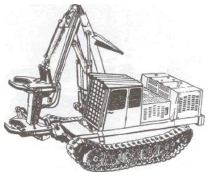 а. Валочно-пакетировочно-трелевочная машина;б. Валочно-пакетировочная машина;в. Сучкорезная машинаг. Валочно-сучкорезная машина;д. Валочно-сучкорезно-раскряжевочная машина2 Отличительная особенность козлового и мостового кранов является:а. наличие механизма поворота горизонтальной несущей фермыб. наличие горизонтальной несущей фермыв. наличие концов несущей фермы, выступающих за опоры в виде консолей3 Участки лесовозной дороги, на которых земляное полотно переходит из насыпи в выемку называются:?а. основными местамиб. нулевыми местамив. главными местамиг. опорными местамиВСТАВИТЬ ПРОПУЩЕННОЕ СЛОВО1 Под понятием _______________ подразумевается «Перемещение деревьев, хлыстов или сортиментов от места валки на лесопогрузочный пункт (верхний склад). 2 Коэффициент ____________ – это отношение объема уложенных лесоматериалов к объему штабеля. 3 Структурная схема технологического процесса нижнего лесопромышленного склада показывает состав и ____________________ выполнения операций в технологическом процессе. ВОПРОСЫ НА УСТАНОВЛЕНИЕ СООТВЕТСТВИЯ1 Установите соответствие между лесозаготовительными машинами и ихтехнологическим оборудование2 Установите соответствие между технологическими элементами и операциями технологического процесса лесозаготовительных работ3 Установите соответствие между операциями технологического процесса и видами лесозаготовительных машинВОПРОСЫ НА УСТАНОВЛЕНИЕ ПОСЛЕДОВАТЕЛЬНОСТИ ДЕЙСТВИЙ1 Укажите последовательность действий при валке дереваа. подпилб. сталкивание дерева с пняв. спиливаниег. оставление недопила2 Укажите последовательность операций при трелевке хлыстов трелевочным трактором с канатно-чокерным оборудованием.а. чокеровкаб. растаскивание собирающего канатав. подтаскивание и укладка хлыстов на щит трелевочного трактораг. перевод щита в транспортное положениед. трелевка3 Укажите последовательность технологического процесса при вывозке сортиментова. валка дереваб. раскряжевкав. очистка дерева от сучьевг. трелевка хлыстовСадово-парковое и ландшафтное строительствоВОПРОСЫ НА ВЫБОР ВАРИАНТА ОТВЕТАКакие прививки должны проводиться до начала сокодвижения: а) копулировкаб) улучшенная копулировка в) аблактировкаг) окулировка д) врасщепе) за коруКакой из графических редакторов является векторным? а) Adobe Photoshopб) Corel Draw в) GIMPСколько лет выращивают саженцы умеренно и медленнорастущих деревьев в I школе: а) 1-3б) 2-3в) 3-4г) 4-5д) 6-10ВСТАВИТЬ ПРОПУЩЕННОЕ СЛОВОДополните список перечисленных видов плодородия почв: а) природноеб) искусственное в)_____________г) потенциальноеДопишите один из способов вегетативного размножения: а) invitroб) ____________в) отводками г) черенкамид) делением кустае) делением корневищКак называются черенки, нарезаемые из прироста текущего года: летниеВОПРОСЫ НА СООТВЕТСТВИЕВыполните соответствие органа растения и выполняемой им функции:Выполните соотнесение программы с типом представления графической информацииВыполните соотнесение групп растений по использованию и наименования вида: ВОПРОСЫ НА УСТАНОВЛЕНИЕ ПОСЛЕДОВАТЕЛЬНОСТИ ДЕЙСТВИЙЗапишите в правильном порядке номера пунктов инструкции по выращиванию луковичных видов растений.а) Провести профилактическую дезинфекцию луковиц инсектицидами и фунгицидами. б) Подготовить почву под посадку луковичных растений.в) В сентябре высадить луковицы на гряды открытого грунта. г) Рассортировать луковицы по разборам (категориям).д) С конца апреля поводить агротехнические мероприятия по уходу (прополка, подкормки, рыхление).е) После увядания наземной части выкопать луковицы и положить их на хранение при температуре 20-25ºС.Запишите в правильном порядке номера пунктов инструкции по нарезке стеблевых черенкова) Острым ножом срезать верхушку побега с 2-3 междоузлиями б) Подготовить субстрат для укоренения черенков.в) Обработать инструмент и рабочее место антисептиком. г) Обработать срезы черенков пудрой с корневином.д) Нижние листья срезать, средние укоротить на ½ длины листовой пластины е) Посадить черенки в субстрат, заглубив на 1,5 – 2 смРаспределите основные этапы создания газонов методом посева. а) Очистка и культивация существующего верхнего слоя почвыб) Внесение минеральных удобрений и торфокомпостов предпосевная обработка поверхности участкав) Планировка поверхности участка по проектным отметкам в пределах 0,005 … 0,006 г) Прикатка поверхности верхнего слоя катком и выравниваниед) Поливе) Посев семян, заделка, прикатываниеПеревод профессионального текста  проверка умений  применять лексику 
и грамматику иностранного языка для чтения, перевода и общения 
на профессиональные темы. Перевод  профессионального текста – 10 баллов, время выполнения – 45 минут.Оборудование: персональный компьютер, англо-русский, немецко-русский технические словари.«Перевод профессионального текста»областного этапа Всероссийской олимпиады профессионального мастерстваобучающихся по укрупненной группе специальностей 35.00.00Время выполнения задания 45 минут (1 ак.час).Максимальное количество баллов за практические конкурсные задания I уровня: «Перевод профессионального текста» составляет 10 баллов.Оценивание конкурсного задания «Перевод профессионального текста»осуществляется следующим образом:1 задача - перевод текста - 5 баллов;2 задача – ответы на вопросы – 5 баллов.Задание позволяет оценить уровень сформированности:- умений применять лексику и грамматику иностранного языка для перевода текста на профессиональную тему;- умений общаться на иностранном языке на профессиональные темы.Задача 1. Выполнить письменный перевод текста, включающего профессиональную лексику, с иностранного языка на русский при помощи словаря.АНГЛИЙСКИЙ ЯЗЫКFlowering PlantsFlowering plants are divided into: dicots and monocots. There are more than 200,000 different kinds, or species of dicots. They usually have broad leaves with veins running across them. Their flowers mostly have four or five petals. Their seeds contain two tiny leaves called seed-leaves or cotyledons. These usually grow up when the seed begins to grow. They make food for the young plant until the proper leaves are ready. The monocots nearly all have narrow leaves with veins that run from top to bottom. Their flowers contain only one cotyledon. Palm trees are monocotyledons, but most of plants in the monocotyledon group are small. More than half of all plants are classified as flowering plants. The highest forms of plant life, the most diversified and widespread are angiosperms – plants with enclosed seeds. The angiosperms are enormously successful for a number of reasons, and the most important of these is the flower, a unique angiosperm structure. The flower is far more efficient reproductively than separate male and female cones of the conifers. Usually containing both pollen and ovules, it may be pollinated either by the wind, as in the conifers, or by the insects it attracts, or even by itself. If insects are to do the job, the plant must have striking or fragrant blossoms to attract them, but the wind does its work anyway, so that wind-pollinated plants do not need to grow large and showy flowers. The various parts of a flower are located inside of it: in the centre is the female carpel, pollen- caching stigmas topping the slender, supporting style, seed-containing ovary (female organ) and the pollen-producing anther. The carpel and stamens are surrounded by the petals, and this whole array, in turn, is embraced by the sepals that enclosed the entire complex structure in a tiny bud.The earliest seed plants that have survived to the present day are conifers, members of the pine and spruce family. They are among the most successful plants in the world. Pine, spruce and fir populate about a third of all existing forest areas. Where the living is difficult for other plants– in the Arctic, up in the mountains and on the borders of deserts – conifers are usually the last outpost trees. 2002знакаЗадача 2. Ответьте письменно на вопросы.1. What leaves do dicots have?2. What trees are the examples of monocotyledons?3. Why are angiosperms enormously successful?4. What part of all existing forests are covered with members of the pine and spruce family?5. Do conifers grow in the Arctic?НЕМЕЦКИЙ ЯЗЫКWaldnaturschutzBis zu 10.000 Tier- und Pflanzenarten – davon allein 72 Baumarten – bevölkern den heimischen Wald und bilden eine komplexe Lebensgemeinschaft. Dabei beherbergt schon ein Löffel Waldboden mehr Organismen, als Menschen auf der Erde leben.Über 90 Prozent der deutschen Wälder stehen unter Schutz oder erfüllen wichtige Schutzfunktionen. Darunter befinden sich Gebiete nach Naturschutzrecht wie Nationalparks und Naturschutzgebiete sowie Areale nach Forstrecht wie Wasser- und Bodenschutzwälder. Während die Waldbewirtschaftung in Landschaftsschutzgebieten kaum eingeschränkt ist, haben Naturschutzziele in anderen Gebieten Vorrangfunktion. In Nationalparken oder Naturschutzgebieten haben sich alle anderen Nutzungen dem Schutzzweck unterzuordnen, es ergeben sich große Bewirtschaftungseinschränkungen.Der Anteil der komplett von der Nutzung ausgenommenen Wälder soll laut der „Nationalen Strategie zur biologischen Vielfalt“ bis zum Jahr 2020 fünf Prozent der Waldfläche betragen. Knapp 330.000 ha (3% der Gesamtwaldfläche von 11 Millionen ha) werden bereits heute oder mittelfristig nicht genutzt und dauerhaft ihrer natürlichen Waldentwicklung überlassen. Entwicklungszonen von Nationalparks oder anderen Schutzgebieten, deren Pflege über die jeweiligen Stichjahre 2013 bzw. 2020 hinausgeht, haben hier trotz ihrer perspektivischen Nichtnutzung bisher keinen Eingang in die Bilanz. Nicht einberechnet wurden u.a. auch Flächen, die aus arten- oder naturschutzfachlichen Gründen gepflegt werden, beispielsweise zum Erhalt historischer Waldformen oder zur Biotoperhaltung für Tierarten wie Auerhahn und Biber.Für den Landschaftsraum Wald bestätigt der Indikatorenbericht der Bundesregierung zur „Nationalen Strategie zur biologischen Vielfalt“ der Forstwirtschaft gute Werte. Demnach fördert die moderne Waldbewirtschaftung die biologische Vielfalt und verbessert deren Status. 1826знЗадача 2. Ответьте письменно на вопросы.1. Wie viele Tier- und Pflanzenarten gibt es in deutschen heimischen Wäldern?2. Welche Arten der Landschaftsschutzgebiete vorsieht das Naturschutzrecht von Deutschland?3. Was lautet “die Nationale Strategie zur biologischen Vielfalt“?4. Ist die Waldbewirtschaftung in Landschaftsschutzgebieten stark eingeschränkt?5. Wie wird der Status von der modernen Waldbewirtschaftung verbessert?Решение 2-х задач по организации  работы  коллектива – проверка умений организовывать производственную деятельность подразделения и заполнять документацию. Решение задач  - 10 баллов, время выполнения – 45 минут.Задача 1. Заполнение табеля учета рабочего времени (форма Т-12) работающего согласно заданию.Задача 2. Составление схемы линейно- функциональной организационной структуры управления предприятия согласно заданному кадровому составу.Задание II этапа состоит из практических заданий по проектированию, разработке, выполнению работ или изготовлению продукта (изделия и т.д.) по заданным параметрам с контролем соответствия результата существующим требованиям.Задание II этапа включает в себя общую и вариативную части задания. Содержание работы охватывает область умений и практического опыта, являющихся, как общими, так и специфическими для специальностей профильного направления. Практические задания II этапа выполняются с использованием прикладных компьютерных программ, лабораторного и промышленного оборудования. Общая часть конкурсного комплексного задания II этапа:время выполнения общей части задания – 90 мин.; оценка за выполнение - 35 баллов. Проект «Загородный участок»Разработайте бюджетный проект «Загородный участок» результаты оформите в виде презентации, согласно требованиям к её составлению. Все пункты задания должны быть отражены в презентации.Форма защиты проекта заочная в электронном виде.		Задание № 1Произведите анализ топографического плана загородного участка (см. приложение А), укажите на нем1.1 значком «квадрат» -  место для расположения беседки для отдыха, с учетом розы ветров и  так, чтобы во второй половине дня она была в тени;1.2 значком «круг» - место для расположения клумбы с учетом максимальной её инсоляции; хорошей видимости из беседки и дома.Задание № 2 По заданному плану цветника рассчитайте площадь клумбы,площадь, занимаемую каждым видом цветов,периметр клумбы. Результаты представьте в таблице.Задание № 3 3.1 Произведите расчет объёма материалов для подготовки места для клумбы, если известно, что в почву надо внести:А) торф из расчета … кг/м2 цветника, если известна плотность торфа Б) универсальное удобрение из расчета … кг/м2 цветника3.2 Произведите расчет стоимости материалов для подготовки места для клумбы, если известна стоимость торфа и удобрения.3.3. Произведите расчет стоимость бордюрного камня, подобрав подходящий вариант, пользуясь прайс-листом на бортовой камень. Результаты представьте в таблице.3.4 Произведите расчет стоимость посадочного материала по заданному плану цветника, пользуясь прайс-листом на однолетние цветочные растения, если известно, что норма высадки  Результаты представьте в таблице.3.5 Произведите расчет затрат на производство работ по устройству клумбы, исходя из условий, что известнаА) стоимость перекопки 1м2 земли; Б) стоимость подготовительных работ составляет … % от стоимости этих материалов В) стоимость работ, связанных непосредственно с высадкой растений составляет … %  от стоимости материалов.Представьте результаты в форме таблицы.Общая стоимость устройства клумбы:          руб.Задание № 44.1 По эскизу каркаса  беседки произведите: – расчет количества и стоимости материалов (по самому бюджетному варианту), необходимых для изготовления каркаса для беседки, используя информацию о ценах на материалы, указанные в прайс-листах;- произведите расчет стоимости полового покрытия беседки, если известны размеры материала и его стоимость;- произведите расчет общей стоимости изготовления каркаса беседки и пола, принимая во внимание, что стоимость работ составляет … % от стоимости материалов.4.2 Результаты представьте в таблице Общая стоимость изготовления  каркаса беседки:         руб.Задание № 5Прочитайте текстовые документы. Произведите анализ характеристик кровельных материалов. Результаты анализа оформите в таблице.Задание № 6По результатам анализа характеристик кровельных материалов постройте диаграммуЗадание № 7Подведите итоги работы над проектом «Загородный участок»:иллюстрация загородного участка;итоговый расчет на устройство клумбы;итоговый расчет на изготовление каркаса беседки;выбор кровельного материала;пригласите гостей на загородный участок в трех предложениях.		Задание № 8Сохраните презентацию на рабочем месте под своим именем.Вариативная часть комплексного задания II этапа для специальностей.	Время выполнения вариативной части комплексного задания II этапа– 90 мин. Оценка за выполнение задания - 35 баллов. Вариативная часть комплексного заданияИмитация тушения низового лесного пожара на тренировочном полигонедля специальности 35.02.01 Лесное и лесопарковое хозяйствоЗаполнение технической документации «Акт о лесном пожаре» (по предложенным условиям в задаче).Заполнить таблицу технических характеристик предложенного оборудования.Приведение в рабочий режим зажигательного аппарата (ЗА) – заполнение его горючей смесью;заполнение водой емкости первого и второго ранцевого лесного огнетушителя (РЛО) на весь объем.Ранцевым огнетушителем, наполненным водой со смачивателем, создать опорную противопожарную полосу длиной 6,0 метров и шириной 0,4 метра.За отведенный период времени необходимо ранцевым огнетушителем, расположенным на расстоянии 2,0 метра от центра мишени, наполнить емкость, расположенную в центре мишени.Вариативная часть комплексного заданиядля специальности 35.02.02 Технология лесозаготовок1. Демонстрация навыков проведения таксационных измеренийУчастник должен провести необходимые измерения растущего дерева и по их результатам вычислить объем ствола, выбрав при этом инструменты для выполнения измерений и способ вычисления объема.Используемое оборудование и инструментыМерная вилка, мерная лента, лесотаксационные таблицы, калькулятор2. Демонстрация навыков технического обслуживания бензопилыУчастник должен разобрать пильный аппарат пилы. Для этого необходимо отпустить гайки на болтах, снять защитную крышку, снять цепь с шины и со звездочки и снять шину. Затем следует установить на шину новую цепь и собрать пильный аппарат. При сборке отрегулировать натяжение пильной цепи. Используемое оборудование и инструментыБензопила Хускварна или Штиль, цепь для бензопилы, динамометрический ключ.3.1 Демонстрация навыков владения бензопилой: раскряжевка комбинированным резомУчастник должен отрезать от бревна, которое уложено на козлах под углом 7⁰, два диска не тоньше 3см и не толще 8см. При этом половину диаметра бревна до красной линии он должен резать снизу, а остальную часть – сверху. На стволе резы должны быть перпендикулярны продольной оси ствола и должны встретиться на одном уровне. При резе снизу вверх нельзя пересекать нижнюю границу красной полосы. Рез сверху вниз следует начинать в зеленой зоне. При резе сверх вниз также нельзя пересекать нижнюю границу красной полосы.Используемое оборудование и инструментыБензопила Хускварна или Штиль, маркированное бревно диаметром 35см, спецодежда3.2Демонстрация навыков владения бензопилой: точная раскряжевкаУчастник должен отрезать диск от бревна, не повредив настил, на котором лежит бревно. Толщина диска – от 3 до 8см. Диск отрезается под прямым углом к продольной оси бревна.Используемое оборудование и инструментыБензопила Хускварна или Штиль, маркированное бревно диаметром 35см, спецодеждаВариативная часть комплексного заданияИзготовление брусковой детали по образцудля специальности 35.02.03 Технология деревообработки	           Для выполнения задания участнику по предоставленному эскизному проекту конструкции    тумбы общего назначения необходимо:       - составить технологический процесс подготовки деталей к сборке тумбы и её сборки с указанием видов и марок оборудования, приспособлений, ручного инструмента и рабочих мест для выполнения каждой операции, если исходными материалами являются:       а) для стенок корпуса, двери и полки – щитовые заготовки толщиной 16мм с чистовыми размерами по периметру  из древесностружечной плиты с облицованными пластями  и необходимыми  кромками согласно конструкции;       б) для задней стенки – деталь из древесноволокнистой плиты;           - подготовить  комплект деталей тумбы общего назначения  к сборке по разработанному  технологическому процессу согласно эскизам деталей:            а) выполнить разметку заготовки для сверления присадочных отверстий и установки фурнитуры на шурупы;              б) высверлить отверстия;            в) выполнить предварительную сборку; - выполнить сборку тумбы согласно разработанному  технологическому процессу.       Время на выполнение задания – 90 минут.        Выполнение задания проводится в учебном кабинете и столярных мастерских. Для выполнения задания на данном этапе каждому участнику олимпиады предоставляются эскизный проект конструкции тумбы общего назначения (описание конструкции изделия, эскизы деталей с указанием необходимых габаритных и внутренних размеров и тумбы в собранном виде с указанием габаритных размеров), бланк с таблицей для составления технологического процесса подготовки деталей к сборке тумбы и её сборки, измерительный инструмент, необходимые комплектующие (крепежная и лицевая фурнитура), а также  ручной инструмент для установки фурнитуры. Фурнитура: угловые стяжки, 4х-шарнирные петли, полкодержатели с втулками, магнитная защелка, продольные подпятники, ручка-кнопка и шурупы для крепления фурнитуры и задней стенки.Состав оборудования в столярных мастерских:- станок сверлильный  настольный  «Delmaxx-master»;- электродрель «BOSCH»; - шуруповерт «BOSCH»;- верстак.Вариативная часть комплексного заданияВынос  проекта в натурудля специальности 35.02.12 Садово-парковое и ландшафтное строительство	В качестве вариативной части комплексного задания II уровня для специальности 35.02.12 Садово-парковое и ландшафтное строительство предлагается разбивка цветника по разбивочному чертежу.Участник должен выполнить разбивку цветника в натуре по заданному разбивочному чертежу и заполнить ведомость ассортимента.Время на выполнение задания – 90 минут.Выполнение первой части задания проводится на открытой площадке, второй – в аудитории. Оборудование:разбивочный чертеж цветника; рулетка;шпагат;  деревянные колышки;ножницы;  молоток;шаблон ведомости ассортимента;шариковая ручка.Для выполнения задания на первом этапе каждому участнику олимпиады предоставляется разбивочный чертеж цветника, рулетка, шпагат, деревянные колышки, ножницы, молоток; на втором этапе – шаблон таблицы ведомости ассортимента, шариковая ручка.Для разбивки цветника на местности каждому участнику предоставляется помощник. а.4б.2в.3г.81Создание презентацийAMicrosoft Word2Текстовый редакторБMicrosoft Excel3Создание публикацийВMicrosoft PowerPoint4Редакторэлектронных таблицГMicrosoft Publisher1Сохранить документACtrl+Esc2Закрыть активное окноБCtrl+S3Открыть меню «Пуск»ВCtrl+C4Скопировать объектГAlt+F41.exeAИзображение2.jpgБТекст3.docВМузыка4.mp3ГПрограмма1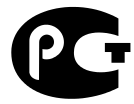 АЗнак обращения на рынке Российской Федерации2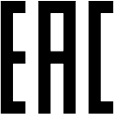 БЗнак соответствия при добровольной сертификации в Российской Федерации3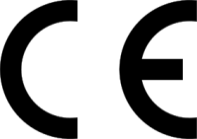 ВЗнак соответствия техническим регламентам Таможенного Союза ЕврАзЭС4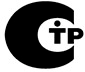 ГЗнак соответствия требованиям директив стран Европейского Союза1ГигаА10122ПетаБ1093ТераВ10184ЭксаГ10151Рабочий эталонАПредназначен для сличения эталонов, которые по тем или иным причинам не могут быть сличены друг с другом2Эталон-копияБПрименяется для проверки сохранности государственного эталона или для его замены в случае порчи или утраты3Эталон-свидетельВПредназначен для передачи размеров единиц рабочим эталонам4Эталон сравненияГПрименяется для передачи размера единицы образцовым средствам измерения высшей точности1ЛиственницаАДревесина имеет слегка розоватое ядро,используется для добычи живицы2СоснаБДревесина	имеет	красновато-буроеядро, самая распространенная в России порода3ЕльВБезъядровая порода, распространена впроизводстве	музыкальных инструментов4ПихтаГБезъядровая,	спелодревесная,отсутствуют смоляные ходы1ОсинаАБезъядровая порода, используется дляпроизводства фанерыБезъядровая порода, используется дляпроизводства фанерыБезъядровая порода, используется дляпроизводства фанерыБезъядровая порода, используется дляпроизводства фанеры2БерезаББезъядровая порода, основное сырье дляспичечной промышленностиБезъядровая порода, основное сырье дляспичечной промышленностиБезъядровая порода, основное сырье дляспичечной промышленностиБезъядровая порода, основное сырье дляспичечной промышленности3ЛипаВБезъядроваярежетсяпорода,мягкая,легко4ДубГДревесина	имеет	ядро	темно-бурогоцвета, стойкая против гниения, хорошо гнетсяДревесина	имеет	ядро	темно-бурогоцвета, стойкая против гниения, хорошо гнетсяДревесина	имеет	ядро	темно-бурогоцвета, стойкая против гниения, хорошо гнетсяДревесина	имеет	ядро	темно-бурогоцвета, стойкая против гниения, хорошо гнется1Ручной трудАВысокая2МеханизацияБМалая3АвтоматизацияВСредняя4МашинизацияГПрактически незначительная1Первоначальная стоимостьАСтоимость основных фондов в момент прекращения их функционирования2Восстановительная стоимость БСкладывается из цены на оборудование, затрат на транспорт и монтаж3Остаточная стоимость ВПоказывает, во сколько обошлось бы создание действующих основных фондов на момент переоценки с учётом морального износа4Ликвидационная стоимость ГПолная первоначальная стоимость за вычетом износа1Амортизация основных производственных фондовАЗатраты на производство и реализацию продукции2Издержки производстваБПлата работнику за труд за использование его рабочей силы3Заработная платаВОплата труда на выпуск единицы продукции4РасценкаГЕжемесячные отчисления от первоначальной стоимости основных средств1ТрудАРента2ЗемляБПрибыль3КапиталВЗаработная плата4ПредпринимательствоГПроцент1Вводный инструктажAПеред первым допуском к работе2Первичный инструктажБНе реже одного раза в полгода3Повторный инструктажВПри выполнении разовых работ, не связанных с прямыми обязанностями по специальности4Целевой инструктажГПри поступлении на работу1ДисциплинарнаяAВзыскание материального ущерба с виновного должностного лица2АдминистративнаяБУвольнение с должности с лишением права занимать определенные должности на срок до пяти лет3МатериальнаяВНаложение штрафа на виновное должностное лицо4УголовнаяГЗамечание, выговор, увольнение1Нервно-паралитического действияAГаллюцинации, страх, подавленность, слепота, глухота2Кожно-нарывного действияБОстрое жжение и боль во рту, горле, глазах, слезотечение, кашель3Удушающего действияВМеталлический привкус во рту, слабость головокружение, резкие судороги, паралич4Общеядовитого действияГПокраснение кожи, образование мелких пузырей, жжение5Раздражающего действияДСладковатый привкус во рту, кашель, головокружение, общая слабость6Психохимического действияЕСлюнотечение, сужение зрачков, затруднение дыхания, тошнота, рвота1 – отходы;2 – потери; а – усушка; б – горбыли; в – рейки;г – опилки;д – распыл;е – вырезки дефектных мест.–основное оборудование лесопильного цеха–вспомогательное оборудование лесопильного цехаа - лесопильная рама; б – бревнотаска;в – брусоперекладчик; г – обрезной станок;д – торцовочный станок;е – роликовый транспортер.1– петля; 2 – стяжка; а – эксцентриковая;б – четырехшарнирная; в – карточная;г – рояльная; д – винтовая;е – клиновая.1С предварительнымлесовосстановлениемАпоявление молодого поколения леса подпологом существующего древостоя2С последующимлесовосстановлениемБобразование нового поколения леса после рубки спелого древостояВобразование нового поколения леса при рубке древостоя1УзколесосечныеАсплошные рубки, которые проводятлесосеками небольшой площади и ширины (не более 100 м)2СреднелесосечныеБплощадь лесосек – 26…50 га, ширина – 260…500 м3ШироколесосечныеВплощадь лесосек – 11…25 га, ширина – 101…250 мГплощадь лесосек более 25 га, ширина более 250 м1плюсовое деревоАхорошее и среднее по росту, качеству и состоянию2нормальное деревБниже среднего дерева по высоте – на 7% и более, по диаметру – на 20% и более; суховершинное, с искривленным стволом, столстыми сучьями, с плохой очищаемостью ствола, пораженные болезнями и вредителями, с наличием косослоя и свилеватости3минусовое деревВпревышает среднее дерево по высоте на 10% и более; по диаметру на 30% и более; с полнодревесным стволом, тонкими сучьями, с хорошо развитой кроной, высокой очищаемостью от сучьев, устойчивые к болезням и вредителям.1Трелевочный трактор с канатно-чокерным оборудованиемАУстройство для отмера длин сортиментов2СкидерБПачковый захват3ФорвардерВКоник4ХарвестерГЛебедка1Погрузочный пунктАВывозка2Лента, пасекаБВалка деревьв, пакетирование3ВолокВТрелевка4ДорогаГШтабелевка1Очистка дерева от сучьевАТрактор с пачковым захватом2Валка, очистка от сучьев,раскряжевкаБХарвестер3ВалкаВВалочно-пакетирующая машина4ТрелевкаГПроцессорНазвание органа растенияВыполняемая функция1)	листа)осуществление фотосинтеза2)	кореньб)всасывание воды и минеральных солейв)осуществление транспирацииг)осуществление газообменад)опорная функцияНаименование графической программыТип графической программывекторные графические редакторырастровые графические редакторыа)Adobe Illustratorб)Adobe Photoshopв)Corel Drawг)GIMPГруппы растений по использованиюНаименование вида растения1)многолетники, зимующие в открытом грунте средней полосы2)многолетники, не зимующие в открытом грунте средней полосыа) рудбекия волосистая  б)гладиолус гибридныйв)георгина культурная г) ирис гибридный